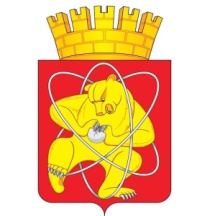 Городской округ «Закрытое административно – территориальное образование  Железногорск Красноярского края»АДМИНИСТРАЦИЯ ЗАТО г. ЖЕЛЕЗНОГОРСКПОСТАНОВЛЕНИЕ     04.10. 2022                                                                                                                                             №  458Иг. ЖелезногорскОб условиях приватизации комплекса нежилых зданий иобъектов движимого имуществапо ул. Горького, № 38АРуководствуясь Федеральным законом от 21.12.2001 № 178-ФЗ                         «О приватизации государственного и муниципального имущества», на основании Устава ЗАТО Железногорск,  пунктов 1.5.2, 3.2.4 решения городского Совета ЗАТО Железногорск от 29.06.2006 № 14-72Р «Об утверждении Положения о порядке и условиях приватизации муниципального имущества на территории ЗАТО Железногорск Красноярского края», решения Совета депутатов ЗАТО г. Железногорск  от 27.09.2022 № 21-249Р «О согласовании Плана приватизации муниципального имущества – комплекса нежилых зданий и объектов движимого имущества, расположенных на земельном участке по адресу: Красноярский край, ЗАТО Железногорск, г. Железногорск, ул. Горького, № 38А»,ПОСТАНОВЛЯЮ:1. Утвердить План приватизации муниципального имущества - комплекса нежилых зданий и объектов движимого имущества, расположенных на земельном участке по адресу: Красноярский край, ЗАТО Железногорск, г. Железногорск, ул. Горького, № 38А (приложение).2. Осуществить приватизацию муниципального имущества – комплекса нежилых зданий и объектов движимого имущества, расположенных на земельном участке по адресу: Красноярский край, ЗАТО Железногорск, г. Железногорск, ул. Горького, № 38А,  в соответствии с условиями Плана приватизации.3. Комитету по управлению муниципальным имуществом Администрации ЗАТО г. Железногорск (О.В. Захарова):3.1. Разместить на официальном сайте Российской Федерации в сети «Интернет» для размещения информации о проведении торгов, определенном Правительством Российской Федерации, настоящее постановление в течение десяти дней со дня вступления его в силу.3.2. Разместить на официальном сайте Российской Федерации в сети «Интернет» для размещения информации о проведении торгов, определенном Правительством Российской Федерации информационное сообщение о продаже муниципального имущества в срок, установленный законом.3.3. Осуществить действия по организации и проведению продажи указанного объекта в соответствии с утвержденным планом приватизации.3.4. Привлечь для организации продажи указанного объекта                       Акционерное общество «Сбербанк - Автоматизированная система торгов»,  включенное в Перечень юридических лиц для организации продажи государственного и муниципального имущества в электронной форме, утвержденный распоряжением Правительства Российской Федерации от 04.12.2015 № 2488р.3.5. Разместить на официальном сайте Российской Федерации в сети «Интернет» для размещения информации о проведении торгов, определенном Правительством Российской Федерации информационное сообщение об итогах продажи муниципального имущества в срок, установленный законом.3.6. Обеспечить размещение на официальном сайте городского округа  «Закрытое административно-территориальное образование Железногорск Красноярского края» в информационно-телекоммуникационной сети «Интернет» информационное сообщение о продаже муниципального имущества и об итогах его продажи в срок, установленный законом.4. Отделу общественных связей Администрации ЗАТО г. Железногорск     (И.С. Архипова) разместить настоящее постановление на официальном сайте городского округа «Закрытое административно-территориальное образование Железногорск Красноярского края» в информационно-телекоммуникационной сети «Интернет»  в течение десяти дней со дня вступления его в силу. 5. Контроль над исполнением настоящего постановления  оставляю за собой.6. Настоящее постановление вступает в силу с момента его подписания.                                                                        Приложение к  постановлению АдминистрацииЗАТО  г.Железногорскот 04.10.2022  № 458ИПЛАН ПРИВАТИЗАЦИИмуниципального имущества – комплекса нежилых зданий и объектов движимого имущества, расположенных на земельном участке по адресу: Красноярский край, ЗАТО Железногорск, г. Железногорск, ул. Горького, № 38А.Основные характеристики объекта1.1. Объект –  комплекс нежилых зданий и объектов движимого имущества;1.2. Характеристики объекта:1.2.1. Нежилое здание (детский комбинат 54).Адрес  – Российская Федерация, Красноярский край, ЗАТО Железногорск,     г. Железногорск, ул. Горького, д. 38А.Площадь – 861,9 кв. метров;Год ввода в эксплуатацию – 1965 г.Этажность – двухэтажное без подвала.1.2.1.2. Нежилое здание (склад).Адрес  – Российская Федерация, Красноярский край, ЗАТО Железногорск,             г. Железногорск, ул. Горького, д. 38Г.Площадь – 92,8 кв. метров;Год ввода в эксплуатацию – 1965 г.Этажность – одноэтажное с подвалом.1.2.1.3. Эл.печь HSE 105400 Harvia Senator T 10,5 – 1 шт.Местонахождение – Красноярский край, ЗАТО Железногорск,                             г. Железногорск, ул. Горького, д. 38А.Год выпуска – 2009 г.1.2.1.4.  Элекросковорода  (комбинированная) СЭЧ-0,25 – шт.Местонахождение – Красноярский край, ЗАТО Железногорск,                           г. Железногорск, ул. Горького, д. 38А.Заводской номер – 1095.Год выпуска – 2009 г.1.2.1.5.  Холодильный шкаф ШХ-0,7- 1 шт.Местонахождение – Красноярский край, ЗАТО Железногорск,                           г. Железногорск, ул. Горького, д. 38А.Заводской номер – В173670509.Год выпуска – 2009 г.1.2.1.6. Тревожная сигнализация – 1 шт.Местонахождение – Красноярский край, ЗАТО Железногорск,                           г. Железногорск, ул. Горького, д. 38А.Год выпуска – 2009 г.1.2.1.7. Система видеонаблюдения (камера AHD-OV 1/3 Мр (2.8-12мм) уличная – 4 шт.; ИБП; монитор LG27”) – 1 шт.Местонахождение – Красноярский край, ЗАТО Железногорск,                           г. Железногорск, ул. Горького, д. 38А.Год выпуска – 2009 г.1.2.1.8. Пульт управления (12ч) С150к каменками 3-15кВт – 1 шт.Местонахождение – Красноярский край, ЗАТО Железногорск,                           г. Железногорск, ул. Горького, д. 38А.Год выпуска – 2009 г.1.2.1.9. Радиосистема передачи извещений «Стрелец-Мониторинг» – 1 шт.Местонахождение – Красноярский край, ЗАТО Железногорск,                           г. Железногорск, ул. Горького, д. 38А.Год выпуска – 2014 г.1.2.1.10. Шведская стенка (для ЛФК) 3-5 пролетов, h-2.5 м – 2 шт.Местонахождение – Красноярский край, ЗАТО Железногорск,                           г. Железногорск, ул. Горького, д. 38А.Год выпуска – 2005 г.1.2.1.11. Ванна моечная ВСМ-2/480  – 1 шт.Местонахождение – Красноярский край, ЗАТО Железногорск,                           г. Железногорск, ул. Горького, д. 38А.Год выпуска – 2007 г.1.2.1.12. Благоустройство территории нежилого здания по адресу: Красноярский край, ЗАТО Железногорск,  г. Железногорск, ул. Горького, д.38А (территория д\с, покрытие - бетонно-асфальтное площадь 2 840,0 кв.м.) – 1 шт.Местонахождение – Красноярский край, ЗАТО Железногорск,                           г. Железногорск, ул. Горького, д. 38А.Дата ввода в эксплуатацию – 1966 г.1.2.1.13. Шкаф 2550*1090*700  – 1 шт.Местонахождение – Красноярский край, ЗАТО Железногорск,                           г. Железногорск, ул. Горького, д. 38А.Год выпуска – 2009 г.1.2.1.14. Шкаф-купе 2550*1090*700 2 двери – 1 шт.Местонахождение – Красноярский край, ЗАТО Железногорск,                           г. Железногорск, ул. Горького, д. 38А.Год выпуска – 2009 г.1.2.1.15. Спортивный комплекс ЛИДЕР 1  – 1 шт.Местонахождение – Красноярский край, ЗАТО Железногорск,                           г. Железногорск, ул. Горького, д. 38А.Год выпуска – 2009 г.1.2.1.16. Насос UPS 32-60Ф  – 1 шт.Местонахождение – Красноярский край, ЗАТО Железногорск,                           г. Железногорск, ул. Горького, д. 38А.Заводской номер – 95906410.Год выпуска – 2010 г.1.2.1.17. Локальная вычислительная сеть – 1 шт.Местонахождение – Красноярский край, ЗАТО Железногорск,                           г. Железногорск, ул. Горького, д. 38А.Год выпуска – 2014 г.1.2.1.18. Счетчик ХВС Минол – 1 шт.Местонахождение – Красноярский край, ЗАТО Железногорск,                           г. Железногорск, ул. Горького, д. 38А.Заводской номер – 354138211.Год выпуска – 2015 г.1.2.1.19. Водосчетчик универсальный – 1 шт.Местонахождение – Красноярский край, ЗАТО Железногорск,                           г. Железногорск, ул. Горького, д. 38А.Заводской номер – 304097854.Год выпуска – 2015 г.1.2.1.20. Система контроля управления доступом – 1 шт.Местонахождение – Красноярский край, ЗАТО Железногорск,                           г. Железногорск, ул. Горького, д. 38А.Год выпуска – 2016 г.1.2.1.21. Лабиринт, код 0712 – 1 шт.Местонахождение – Красноярский край, ЗАТО Железногорск,                           г. Железногорск, ул. Горького, д. 38А.Год выпуска – 2017 г.1.2.1.22. Теплица – 1 шт.Местонахождение – Красноярский край, ЗАТО Железногорск,                           г. Железногорск, территория д/с ул. Горького, д. 38А.Год выпуска – 2017 г.1.2.1.23. Посудомоечная машина HANSA ZWM616WH, полноразмерная, белая – 1 шт.Местонахождение – Красноярский край, ЗАТО Железногорск,                           г. Железногорск, ул. Горького, д. 38А.Заводской номер – 11004830307129Год выпуска – 2019 г.1.2.1.24. Посудомоечная машина HANSA ZWM 616 IH, полноразмерная, нержавеющая сталь – 1 шт.Местонахождение – Красноярский край, ЗАТО Железногорск,                           г. Железногорск, ул. Горького, д. 38А.Заводской номер – 11002031433376Год выпуска – 2017 г.1.2.1.25. Посудомоечная машина HANSA ZWM6677WEH, полноразмерная, белая – 1 шт.Местонахождение – Красноярский край, ЗАТО Железногорск,                           г. Железногорск, ул. Горького, д. 38А.Заводской номер – 11001291247465Год выпуска – 2017 г.1.2.1.26. Манометр МП-ЗУ 0-10кг/см2 – 2 шт.Местонахождение – Красноярский край, ЗАТО Железногорск,                           г. Железногорск, ул. Горького, д. 38А.1.2.1.27. Манометр МТ100М1,0Мпа – 2 шт.Местонахождение – Красноярский край, ЗАТО Железногорск,                           г. Железногорск, ул. Горького, д. 38А.1.2.1.28. Счетчик хол.воды Minomess СИХД.ДУ-32 – 1 шт.Местонахождение – Красноярский край, ЗАТО Железногорск,                           г. Железногорск, ул. Горького, д. 38А.1.2.1.29. Песочница – 4 шт.Местонахождение – Красноярский край, ЗАТО Железногорск,                           г. Железногорск, территория д/с, ул. Горького, № 38А.1.2.1.30. Веранда обшитая – 1 шт.Местонахождение – Красноярский край, ЗАТО Железногорск,                           г. Железногорск, территория д/с ул. Горького, д. 38А.1.2.1.31. Домик игровой – 2 шт.Местонахождение – Красноярский край, ЗАТО Железногорск,                           г. Железногорск, территория д/с ул. Горького, д. 38А.1.2.1.32. Лаз «Лиана» – 1 шт.Местонахождение – Красноярский край, ЗАТО Железногорск,                           г. Железногорск, территория д/с ул. Горького, д. 38А.1.2.1.33. Лаз «Петушок» – 2 шт.Местонахождение – Красноярский край, ЗАТО Железногорск,                           г. Железногорск, территория д/с ул. Горького, д. 38А.1.2.1.34. Лаз «Ракета» – 1 шт.Местонахождение – Красноярский край, ЗАТО Железногорск,                           г. Железногорск, территория д/с ул. Горького, д. 38А.1.2.1.35. Камни для сауны – 2 шт.Местонахождение – Красноярский край, ЗАТО Железногорск,                           г. Железногорск, ул. Горького, д. 38А.1.2.1.36. Стенд плана эвакуации – 2 шт.Местонахождение – Красноярский край, ЗАТО Железногорск,                           г. Железногорск, ул. Горького, д. 38А.1.3. Назначение – нежилое;1.4. Начальная цена объекта с учетом НДС –  16 146 252,00 рубля;Рыночная стоимость объекта – 13 455 210,00 рублей;Расходы по приватизации, всего –  111 000,00 рублей;в т.ч.:  техническая инвентаризация – 0,00 рублей;            оценка рыночной стоимости – 111 000,00 рублей;    1.5. Задаток –  3 229 250,40 рублей;1.6. Шаг аукциона –  100 000,00 рублей.Условия и порядок приватизации2.1.   Способ приватизации – аукцион в электронной форме.Форма подачи предложения о цене приватизируемого имущества - открытая в ходе торгов.Условия участия  в  аукционе,  порядок  проведения аукциона,  определение  победителя и заключение договора.Подача претендентами заявки на участие в аукционе осуществляется путем заполнения ее электронной формы, размещенной в открытой для доступа неограниченного круга лиц части электронной площадки с приложением электронных образов документов, заверенных электронной подписью претендента либо лица, имеющего право действовать от имени претендента,  в сроки и порядке, указанные в информационном сообщении.Внесение претендентами задатка, обеспечивающего оплату приобретаемого на аукционе имущества,  осуществляется  в срок, указанный в информационном сообщении и в порядке, определенном регламентом электронной площадки.Шаг аукциона – 100 000 (сто тысяч) рублей 00 копеек.Критерий выявления победителя: наибольшая цена, предложенная покупателем за приватизируемый объект.По итогам аукциона конкурсной (аукционной) комиссией подписывается протокол. Данный протокол удостоверяет право победителя аукциона на заключение договора купли-продажи имущества.Договор купли-продажи заключается в течение пяти рабочих дней с даты подведения итогов аукциона. В случае, если заявку на участие в аукционе подало только одно лицо, признанное единственным участником аукциона, договор заключается с таким лицом по начальной цене продажи муниципального имущества. В случае отказа лица, признанного единственным участником аукциона, от заключения договора аукцион признается несостоявшимся.Порядок оплаты.Перечисление денежных средств в счет оплаты приватизируемого муниципального имущества осуществляется покупателем  в размере, порядке  и сроки, указанные в договоре купли-продажи муниципального имущества, но не позднее 10 рабочих дней со дня заключения договора купли-продажи муниципального имущества.Покупатель обязан возместить отдельно от стоимости приобретаемого имущества 111 000 (сто одиннадцать тысяч) рублей 00 копеек.Передача имущества победителю аукциона и оформление прав собственности.Передача имущества победителю аукциона осуществляется по акту приема-передачи в течение пяти календарных дней с момента полной оплаты за приобретенное на аукционе имущество.Оформление перехода права собственности осуществляется в течение пяти рабочих  дней после полной оплаты за приобретенное имущество.Расходы, связанные с регистрацией перехода права собственности на приобретенное имущество несет покупатель.Глава  ЗАТО г. Железногорск                              И.Г. Куксин